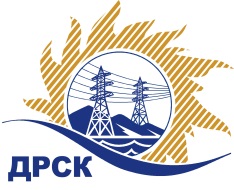 Акционерное Общество«Дальневосточная распределительная сетевая  компания»ПРОТОКОЛ № 288/УР-ВП по выбору победителя открытого электронного запроса предложений на право заключения договора на выполнение работ  «Капремонт ВЛ-0,4 кВ с.Н-Ильиновка, с.Коршуновка, с.Поярково от ТП № 10, с.Поярково от ТП № 23, с.Панино» для нужд филиала АО «ДРСК» «Амурские электрические сети» (закупка № 43 раздел 1.1. ГКПЗ 2017)  ЕИС № 31604592645 (МСП)Форма голосования членов Закупочной комиссии: очно-заочная.ПРИСУТСТВОВАЛИ: 10 членов постоянно действующей Закупочной комиссии ОАО «ДРСК»  2-го уровня.ВОПРОСЫ, ВЫНОСИМЫЕ НА РАССМОТРЕНИЕ ЗАКУПОЧНОЙ КОМИССИИ: Об утверждении результатов процедуры переторжки.Об итоговой ранжировке заявок.О выборе победителя запроса предложений.РЕШИЛИ:По вопросу № 1Признать процедуру переторжки состоявшейсяУтвердить окончательные цены заявок участниковПо вопросу № 2Утвердить итоговую ранжировку заявокПо вопросу № 3Планируемая стоимость закупки в соответствии с ГКПЗ: 11 482 000,00 руб., без учета НДС;   13 548 760,00 руб., с учетом НДС. Признать победителем запроса предложений на право заключения договора на выполнение «Капремонт ВЛ-0,4 кВ с.Н-Ильиновка, с.Коршуновка, с.Поярково от ТП № 10, с.Поярково от ТП № 23, с.Панино»  для нужд филиала АО «ДРСК» «Амурские электрические сети» участника, занявшего первое место в итоговой ранжировке по степени предпочтительности для заказчика: ООО "АСЭСС" ((Амурская область, г. Благовещенск) ул. 50 лет Октября 228) на условиях: стоимость предложения 11 081 489,74 руб. (цена без НДС: 9 391 093,00 руб.). Условия оплаты: в течение 30 календарных дней с даты  подписания справки о стоимости выполненных работ КС-3 на основании счета, выставленного Подрядчиком. Срок выполнения работ: апрель - август 2017 г. Гарантия на своевременное и качественное выполнение работ, а также на устранение дефектов, возникших по вине Подрядчика, составляет 60 месяцев со дня подписания акта сдачи-приемки. Срок действия оферты до 31.12.2017.Ответственный секретарь Закупочной комиссии 2 уровня  		                                                             М.Г.ЕлисееваЧувашова О.В.(416-2) 397-242г.  Благовещенск«22» марта 2017№п/пНаименование Участника закупки и его адресОбщая цена заявки после переторжки, руб. ООО "ЭНЕРГОСИСТЕМА АМУР" (675000, Россия, Амурская область, г. Благовещенск, ул. Красноармейская, д. 102, литер А)12 586 798,04 руб. (цена без НДС: 10 666 778,00 руб.)2.ООО "ЭТК Энерготранс" (680054, г. Хабаровск, ул. Трехгорная 8)12 600 377,00 руб. (цена без НДС: 10 678 285,59 руб.)3.ООО "АСЭСС" ((Амурская область, г. Благовещенск) ул. 50 лет Октября 228)11 081 489,74 руб. (цена без НДС: 9 391 093,00 руб.)4.ООО "Электросервис" (ЕАО г. Биробиджан ул Миллера 8б)11 386 078,42 руб. (цена без НДС: 9 649 219,00 руб.)5.ООО "Спецсети" (675000, Россия, Амурская обл., г. Благовещенск, ул. Горького, д. 300, оф. 35)11 172 029,96 руб. (цена без НДС: 9 467 822,00 руб.)6.ООО "ЭНЕРГОСПЕЦСТРОЙ" (676244, Россия, Амурская обл., г. Зея, мкр. Светлый, д. 57, кв. 37)13 542 780,94 руб. (цена без НДС: 11 476 933,00 руб.)7ООО "СтройАльянс" (675000, Россия, Амурская обл., г. Благовещенск, ул. Ленина, д. 196, корп. А, оф. 17)11 516 446,00 руб. (цена без НДС: 9 759 700,00 руб.)Место в итоговой ранжировкеНаименование и адрес участникаЦена заявки до переторжки, руб.Окончательная цена заявки, руб.1 местоООО "АСЭСС" ((Амурская область, г. Благовещенск) ул. 50 лет Октября 228)13 190 235,88 руб. (цена без НДС: 11 178 166,00 руб.)11 081 489,74 руб. (цена без НДС: 9 391 093,00 руб.)2 местоООО "Спецсети" (675000, Россия, Амурская обл., г. Благовещенск, ул. Горького, д. 300, оф. 35)13 488 493,86 руб. (цена без НДС: 11 430 927,00 руб.)11 172 029,96 руб. (цена без НДС: 9 467 822,00 руб.)3 местоООО "Электросервис" (ЕАО г. Биробиджан ул Миллера 8б)13 452 000,00 руб. (цена без НДС: 11 400 000,00 руб.)11 386 078,42 руб. (цена без НДС: 9 649 219,00 руб.)4 местоООО "СтройАльянс" (675000, Россия, Амурская обл., г. Благовещенск, ул. Ленина, д. 196, корп. А, оф. 17)13 548 760,00 руб. (цена без НДС: 11 482 000,00 руб.)11 516 446,00 руб. (цена без НДС: 9 759 700,00 руб.)5 местоООО "ЭНЕРГОСИСТЕМА АМУР" (675000, Россия, Амурская область, г. Благовещенск, ул. Красноармейская, д. 102, литер А)12 586 798,04 руб. (цена без НДС: 10 666 778,00 руб.)12 586 798,04 руб. (цена без НДС: 10 666 778,00 руб.)6 местоООО "ЭТК Энерготранс" (680054, г. Хабаровск, ул. Трехгорная 8)12 600 377,00 руб. (цена без НДС: 10 678 285,59 руб.)12 600 377,00 руб. (цена без НДС: 10 678 285,59 руб.)7 местоООО "ЭНЕРГОСПЕЦСТРОЙ" (676244, Россия, Амурская обл., г. Зея, мкр. Светлый, д. 57, кв. 37)13 542 780,94 руб. (цена без НДС: 11 476 933,00 руб.)13 542 780,94 руб. (цена без НДС: 11 476 933,00 руб.)